Nota: Los porcentajes deben sumar 100% para cada tema 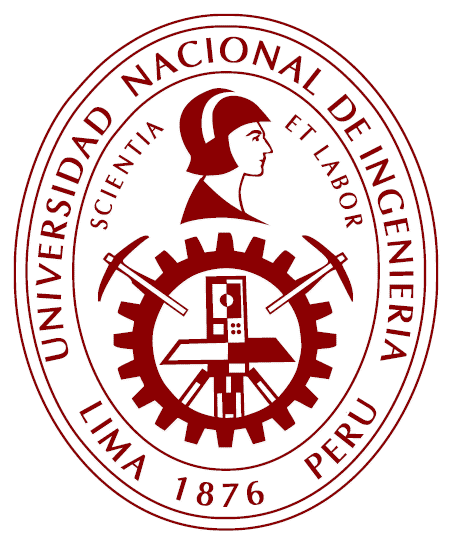 Informe de la Prueba de Entrada – 2017-IIDe acuerdo a su importancia, enumere los conocimientos previos y/o habilidades que el alumno debe tener al inicio de su curso y el nivel alcanzado de acuerdo a la prueba de entrada. Indique el porcentaje en cada nivel alcanzado, debiendo totalizar 100%.Describa las medidas correctivas que ha tomado en los casos de grado insuficiente.Fecha:   			Firma del Docente: __________________________Enviar en formato digital este informe y la hoja de preguntas de la Prueba de Entrada a:  acreditacion_p3@fip.uni.edu.pe ó acreditacion_p2@fip.uni.edu.peCursoCursoCursoCursoCursoCursoCursoCursoCursoCursoCódigoSec.NombreNombreNombreNombreNombreTeo.Prác.Lab.Ingeniería de Petróleo y Gas NaturalIngeniería de Petróleo y Gas NaturalIngeniería de Petróleo y Gas NaturalIngeniería Petroquímica(Marcar con X)(Marcar con X)(Marcar con X)(Marcar con X)Apellidos y Nombre del Profesor (es)Número de estudiantes evaluadosN°Conocimiento o HabilidadNivel Alcanzado (%)Nivel Alcanzado (%)Nivel Alcanzado (%)Nivel Alcanzado (%)Nivel Alcanzado (%)N°Conocimiento o HabilidadMuy bajo (<7)Bajo
 (7 a 9 )Regular (10 a 13)Bueno
 ( > 13)Suma1Realiza operaciones con matrices20%20%40%20%100%2Resuelve ecuaciones de segundo grado15%10%55%20%100%3Realiza operaciones con vectores30%20%50%0%100%4Deriva e integra expresiones de uso común20%40%40%0%100%5100%